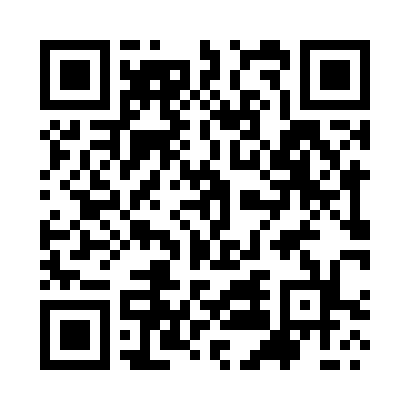 Prayer times for Adigaon, PakistanWed 1 May 2024 - Fri 31 May 2024High Latitude Method: Angle Based RulePrayer Calculation Method: University of Islamic SciencesAsar Calculation Method: ShafiPrayer times provided by https://www.salahtimes.comDateDayFajrSunriseDhuhrAsrMaghribIsha1Wed4:215:4312:143:416:478:082Thu4:205:4212:143:416:478:093Fri4:205:4112:143:416:488:094Sat4:195:4012:143:416:488:105Sun4:185:4012:143:406:498:116Mon4:175:3912:143:406:498:117Tue4:165:3912:143:406:508:128Wed4:155:3812:143:406:508:139Thu4:155:3712:143:396:518:1310Fri4:145:3712:143:396:518:1411Sat4:135:3612:143:396:528:1512Sun4:125:3612:143:396:528:1613Mon4:125:3512:143:396:538:1614Tue4:115:3512:143:386:538:1715Wed4:105:3412:143:386:548:1816Thu4:105:3412:143:386:548:1817Fri4:095:3312:143:386:558:1918Sat4:085:3312:143:386:558:2019Sun4:085:3212:143:386:568:2020Mon4:075:3212:143:376:568:2121Tue4:075:3212:143:376:578:2222Wed4:065:3112:143:376:578:2323Thu4:055:3112:143:376:588:2324Fri4:055:3112:143:376:588:2425Sat4:055:3012:143:376:598:2526Sun4:045:3012:143:376:598:2527Mon4:045:3012:153:376:598:2628Tue4:035:3012:153:377:008:2629Wed4:035:2912:153:377:008:2730Thu4:035:2912:153:377:018:2831Fri4:025:2912:153:377:018:28